8.4. i.9.4.2020.HRVATSKI JEZIKPribližava nam se Uskrs. Kako se ti i tvoja obitelj pripremate  za Uskrs?Hoćeš li ove godine slaviti Uskrs kao i obično ili ćeš proslaviti Uskrs na neki drugi način? Zašto? Koje motive povezujemo s proslavom Uskrsa?Pročitaj priču N. Videk,  Zašto prosvjeduju koke nesilice  iz čitanke Zlatna vrata 4 na str. 176. Ovo je priča u stihu. Sviđa li ti se priča? Zašto?Kakav ugođaj prevladava u priči u stihu? Pažljivo pročitaj priču još jednom. Pokušaj odgovoriti na pitanja ( nemoj pisati odgovore).Što je tema priče? Tko su likovi u priči? Što su javile šumske životinje?Zašto se koke bune? Kako prosvjeduju? Koga okrivljuju za propust?Što se koke pitaju? Čemu se nadaju? Zašto ova priča podsjeća na pjesmu? Objasni.Što ti misliš o kokošjem prosvjedu?Prepiši u pisanku iz Hrvatskog jezika plan ploče.PLAN PLOČE			                                                                      8.4.2020Nevenka Videk: Zašto prosvjeduju koke nesilicepriča u stihuTema: prosvjed koka nesilicaLikovi: koke nesilice, zecRima: vijest – nesvijest,           nesilice – pisanice,           stavu – proslavu,           iznenađenju – priopćenju, …Ilustriraj ovu priču u stihu.Odgovori u pisanku na sljedeća pitanja:Kakav ugođaj prevladava u priči u stihu?Zašto ova priča podsjeća na pjesmu?Što ti misliš o kokošjem priopćenju?9.4.2020. Riješi zadatke u RB str. 124. i 125. Pročitaj tekst iz čitanke Zlatna vrata 4 na str. 178. Ako želiš pokušaj ove godine oslikati pisanice na jedan od načina opisanih u tekstu.MATEMATIKA								8.4.2020.Riješi zadatke u RB na str. 75. 										9.4.2020.Riješi zadatke u ZZ na str. 68.PRIRODA I DRUŠTVO										9.4.2020.Ne zaboravi voditi bilješke o razvoju i rastu tvoje biljke (grah).Ponovi što smo naučili o prirodnim posebnostima RH (NP, PP. zaštićene biljke i životinje), život biljke, biljka cvjetnjača. Koristi se prezentacijama i kvizovima koje si dobio/la  prethodnih dana.Zadatke nije potrebno slati na kontrolu!Svima želim sretan Uskrs!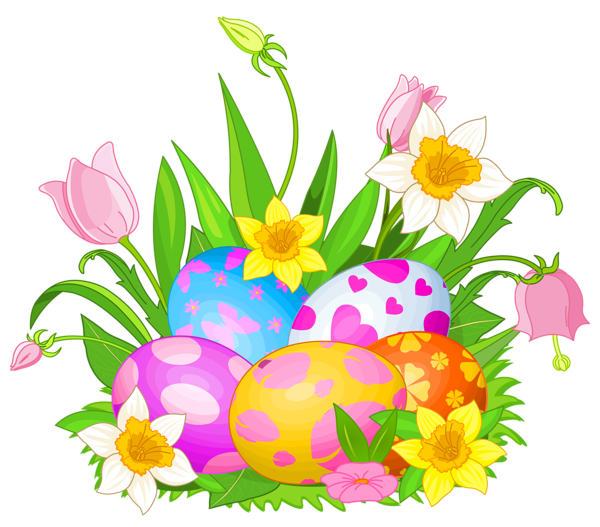 